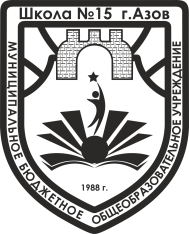 Муниципальное бюджетное общеобразовательное учреждениесредняя общеобразовательная школа № 15 г. Азоваим. Героя Советского СоюзаВ.Г. РовенскогоПРИКАЗ11.09.2020 г.                                                                                        № 73- о/дг. АзовОб участии в проведенииВсероссийских проверочных работ.В соответствии с приказом Министерства образования и науки Российской Федерации от 20.10.2017 №1025 «О проведении мониторинга качества образования», приказом минобразования Ростовской области от 26.05.2020 № 406 «О проведении ВПР осенью 2020г. в Ростовской области»  приказом от 28.08.2020 № 693 «Об утверждении графика проведения Всероссийских проверочных работа в сентябре-октябре 2020 года в Ростовской области» с целью организованного проведения Всероссийских проверочных работ.Приказываю:1. Назначить школьными координаторами проведения ВПР по образовательной организации – Марченко О.М. – зам директора по УВР, Мишенину Л.Ю. – зам.директора по УВР и передать информацию о школьных координаторах муниципальному координатору.Школьным координаторам проведения ВПР Мишениной Л.Ю. – зам директора по УВР, Марченко О.М. – зам.директора по УВР:1.1.Обеспечить проведение подготовительных мероприятий для включения образовательной организации в списки участников ВПР, в том числе, авторизацию на портале сопровождения ВПР (www.eduvpr.ru), получение логина и пароля доступа в личный кабинет образовательной организации, заполнение анкеты участника ВПР, получение инструктивных материалов.1.2. Внести необходимые изменения в расписание занятий в дни проведения ВПР.1.3. Организовать выполнение участниками ВПР работы.1.4. По окончании проведения работы собрать все комплекты.1.5.Организовать проверку ответов участников с помощью критериев по соответствующему предмету.2. Назначить техническим специалистом проведения ВПР Субботину В.В. Техническому специалисту Субботиной В.В.:2.1.  Распечатать варианты ВПР на всех участников.2.2. В личном кабинете системы ВПР получить критерии оценивания ответов. 2.3. Получить через личный кабинет на портале сопровождения ВПР электронную форму сбора результатов ВПР. 2.4. Заполнить форму сбора результатов выполнения ВПР, для каждого из участников внести в форму его код, номер варианта работы и баллы за задания. 2.5.  Загрузить форму сбора результатов в систему ВПР. 2.6. Скачать статистические отчеты по соответствующим предметам. 3. Назначить ответственным за обеспечение объективности при проверке работ обучающихся по математике, информатике и биологии – зам. директора по УВР Марченко О.М,по русскому языку, истории, географии, обществознанию, английскому языку – зам. директора по УВР Мишенину Л.Ю.4. Назначить ответственным за проведение ВПР в 5,6,7 и 11 кл. – руководителя ШМО по русскому языку – Пархоменко О.В, математике, физике и информатике – Суромкину Г.В., истории, обществознанию, географии, биологии – Гавриш Ю.В.5. Провести Всероссийские проверочные работы в 5 классах в следующие сроки:22 сентября 2020 года – по учебному предмету «Русский язык» (часть 1 – диктант);29 сентября 2020 года – по учебному предмету «Русский язык» (часть 2);24 сентября 2020 года – по учебному предмету «Математика»;1 октября 2020 года – по учебному предмету «Окружающий мир».6. В соответствии с порядком проведения ВПР провести проверочную работу в 5 классах на следующих уроках:– по русскому языку 22 и 29 сентября 2020 года на 3 уроке;– по математике 24 сентября 2020 года на 2 уроке;– по окружающему миру 01 октября 2020 года на 2 уроке.7. Выделить для проведения ВПР следующие помещения (с рассадкой по 2 человека за партой):– по русскому языку (80 человек) – в 5 «А», «Б», «В» классах; в кабинетах № 10,17,41– по математике (80 человек) – в 5 «А», «Б», «В» классах; в кабинетах № 10,17,41– по окружающему миру (80 человек) – в 5 «А», «Б», «В» классах; в кабинетах № 10,17,418. Провести Всероссийские проверочные работы в 6 классах в следующие сроки:25 сентября 2020 года – по учебному предмету «История»;16 сентября 2020 года – по учебному предмету «Биология»;01 октября 2020 года – по учебному предмету «Математика»;29 сентября 2020 года – по учебному предмету «Русский язык».9. В соответствии с порядком проведения ВПР провести проверочную работу в 6 классах на следующих уроках:– по истории 25 сентября 2020 года на 3 уроке;– по биологии 16 сентября 2020 года на 4 уроке;– по математике 01 октября 2020 года на 2 уроке;– по русскому языку 29 сентября 2020 года на 2 уроке.10. Выделить для проведения ВПР в 6 классах следующие помещения (с рассадкой по 2 человека за партой):– по истории (75 человек)  в 6 «А», 6 «Б», 6 «В» классах; в кабинетах № 17,10,41;– по биологии (75 человек)  в 6 «А», 6 «Б», 6 «В»  классах; в кабинетах № 17,10,41;– по математике (60 человек)  в 6 «А», 6 «Б», 6 «В»  классах; в кабинетах № 17,10,41;– по русскому языку (60 человек)  в 6 «А», 6 «Б», 6 «В»  классах; в кабинетах № 17,10,41.11. Провести  Всероссийские проверочные работы в 7 классах в следующие сроки:22 сентября 2020 года – по учебному предмету «География»;28 сентября 2020 года – по учебному предмету «История»;30 сентября 2020 года – по учебному предмету «Биология»;18 сентября 2020 года – по учебному предмету «Обществознание»;24 сентября 2020 года – по учебному предмету «Русский язык»;06 октября 2020 года – по учебному предмету «Математика».12. В соответствии с порядком проведения ВПР провести проверочную работу в 7 классах на следующих уроках:– по географии 22 сентября 2020 года на 2 уроке;– по истории 28 сентября 2020 года на 3 уроке;– по биологии 30 сентября 2020 года на 2 уроке;– по обществознанию 18 сентября 2020 года на 4 уроке;– по русскому языку 24 сентября 2020 года на 3-4 уроке;– по математике 06 октября 2019 года на 2 уроке.13. Выделить для проведения ВПР в 7 классах следующие помещения (с рассадкой по 2 человека за партой):– по географии (62 человека)  в 7 «А», «Б» классах; в кабинетах № 24, 28;– по истории (62 человека)  в 7 «А», «Б» классах; в кабинетах № 24, 28;– по биологии (62 человека)  в 7 «А», «Б» классах; в кабинетах  № 24, 28;– по обществознанию (62 человека)  в 7 «А», «Б» классах; в кабинетах № 24, 28;– по русскому языку (62 человека)  в 7 «А», «Б» классах; в кабинетах  № 24, 28;– по математике (62 человека)  в 7 «А», «Б» классах; в кабинетах № 24, 28.14.  Провести  Всероссийские проверочные работы в 8 классах в следующие сроки:		21 сентября 2020 года – по учебному предмету «Обществознание»;		23 сентября 2020 года – по учебному предметы «Русский язык»;		07 октября 2020 года – по учебному предмету «Математика»;		25 сентября 2020 года – по учебному предмету «История»;		15 сентября 2020 года – по учебному предмету «География»;		28 сентября 2020 года – по учебному предмету «Биология»;		30 сентября 2020 года – по учебному предмету «Английский язык»;		02 октября 2020 года – по учебному предмету «Английский язык».15. В соответствии с порядком проведения ВПР провести проверочную работу в 8 классах на следующих уроках:- по обществознанию 21 сентября 2020 года на 2 уроке;- по русскому языку 23 сентября 2020 года на 2-3 уроке;- по математике 07 октября 2020 года на 3-4 уроке;- по истории 25 сентября 2020 года на 2 уроке;			- по географии 15 сентября 2020 года на 3-4 уроке;			- по биологии 28 сентября 2020 года на 2 уроке;			- по английскому языку 30 сентября 2020 года на 2 уроке;			- по английскому языку 02 октября 2020 года на 2 уроке.16.  Выделить для проведения ВПР в 8 классах следующие помещения (с рассадкой по 2 человека за партой):- по обществознанию (60 человек)  в 8 «А», «Б» классах; в кабинетах № 31,27;- по русскому языку (60 человек) в 8 «А», «Б» классах; в кабинетах № 31,27;- по математике (60 человек) в 8 «А», «Б» классах; в кабинетах № 31,27;- по истории (60 человек) в 8 «А», «Б» классах; в кабинетах № 31,27;		- по географии (60 человек)  в 8 «А», «Б» классах; в кабинетах № 31,27;		- по биологии (60 человек) в 8 «А», «Б»  классах; в кабинетах № 31,27;		- по английскому (60 человек) в 8 «А», «Б» классах; в кабинетах № 31,27;17. В соответствии с порядком проведения ВПР провести проверочные работы в 9 классах на следующих уроках:– по математике 29 сентября 2020 года на 2,3 уроках;- по русскому языку 25 сентября 2020 года на 2,3 уроках;- по истории 18 сентября 2020 года на 3 уроке;- по обществознанию 23 сентября на 3 уроке.18. Назначить организаторами проведения ВПР в соответствующих кабинетах: 19. Организаторам проведения ВПР в соответствующих кабинетах:– проверить готовность аудитории перед проведением проверочной работы;– получить от школьного координатора проведения ВПР материалы для проведения проверочной работы;– выдать комплекты проверочных работ участникам;– обеспечить порядок в кабинете во время проведения проверочной работы;– заполнить бумажный протокол во время проведения проверочной работы;– собрать работы участников по окончании проверочной работы и передать их школьному координатору проведения ВПР.20. Создать экспертные комиссии для проверки работ ВПР в следующем составе:21. Учителям, по предметам, которых проводится ВПР, осуществить запись в классных журналах в день проведения: Всероссийская проверочная работа.22. Контроль за исполнением  приказа оставляю за собой.		Директор			                  	                       	        	С.В.СазоновС приказом ознакомлены:КлассДатаДень недели№ урокаПредметВремя проведенияОрганизаторыКаб815.09вторник3-4География90 мин8 а – Суромкина Г.В., Костенко Н.Н.,8 б – Костенко Н.Н., Гончарова Е.А.3127616.09среда4Биология45 мин6 а – Пархоменко О.В.6 б – Гавриш Ю.В.6 в – Земченкова Т.П.212933718.09пятница4Обществознание45 мин7 а – Быкадоров А.В.7 б – Васин А.Ю.2828918.09пятница3-4История90 мин9 а – Пархоменко О.В.,Быкадоров А.В.9 б – Деркач Н.Е.,Костенко Н.Н.9 в – Костенко Н.Н.,Гончарова Е.А.352232821.09понед2Обществознание45 мин8 а – Пахомова В.А.8 б – Квашин Р.В.3127522.09вторник3Русский язык45 мин5 а – Васин А.Ю.5 б – Орлова С.И.5 в – Бурнус С. Д.171041722.09вторник2География60 мин7 а – Суромкина Г.В.7 б – Сущенко Е.И.2428823.09среда2,3Русский язык90 мин8 а – Тюхай М.И.8 б – Быкадоров А.В.Сущенко Е.И.3127923.09среда3Обществознание45 мин9 а – Ткаченко В.Б.9 б – Костенко ,Н.Н.9 в – Лезина С.А.352232524.09четверг2Математика45 мин5 а – Гончарова Е.А.5 б – Бурнус С.Д.5 в  Васин А.Ю.171041724.09четверг3-4Русский язык90 мин7 а – Сущенко Е.И.Сандецкая Е.В.7 б – Онищук М.В.2428625.09пятница3История45 мин6 а – Земченкова Т.П.6 б – Бурнус С.Д.6 в – Тюхай М.И.212933825.09пятница2История60 мин8 а – Ткаченко В.Б.8 б – Онищук М.В.3127925.09пятница2,3Русский язык90 мин9 а – Деркач Н.Е.9 б – Ткаченко В.Б.,Сандецкая Е.В.9 в – Быкадоров А.В.,Костенко Н.Н.352232728.09понедельник3История60 мин7 а – Каратаева А.В.7 б – Бурнус С.Д.2428824.09четверг2Биология60 мин8 а – Суромкина Г.В.8 б – Пахомова В.А.3127529.09.вторник3Русский язык45 мин5 а – Агалюлина Т.Н.5 б – Орлова С.И.5 в – Деркач Н.Е.171041629.09.вторник2Русский язык60 мин6 а – Каратаева А.В.6 б – Земченкова Т.П.6 в – Надолинский П.Е.212933929.09.вторник2,3Математика90 мин9 а – Ткаченко В.Б.9 б – Сандецкая Е.В.9 в – Гончарова Е.А.352232730.09.среда2Биология45 мин7 а – Суромкина Г.В.7 б – Чернова А.В.2428828.09понедельник3Физика45 мин8 б – Бурнус С.Д.8 а – Сандецкая Е.В.2731501.10четверг3Окружающий мир45 мин5 а – Бурнус С.Д.5 б – Орлова С.И.5 в – Гавриш Ю.В.171041601.10четверг2Математика60 мин6 а – Степанова Н.В.6 б – Сущенко Е.И.6 В – Пархоменко О.В.212933830.09среда2Английский язык45 мин8 а – Елисеенко М.А.8 б – Онищук М.В.3127802.10пятница2Английский язык45 мин8 а – Лезина С.А.8  б – Пахомова В.А.3127706.10вторник2Математика60 минут7 а – Сущенко Е.И.7 б – Гавриш Ю.В.2428807.10среда3,4Математика90 мин8 а – Гончарова Е.А., Гавриш Ю.В.8 б – Степанова Н.В.Пахомова В.А. 3127ДатаКлассПредметСостав комиссий22.095Русский язык I частьПорохина Ю.М.Фетисова Т.Н.Коваленко А.А.Таюрская С.А.Фомина Л.И.Бондарева М.В.Тюкалова Т.Н.Федорова А.Н.Петренко Л.А.24.095МатематикаТюкалова Т.Н.Фетисова Т.Н.Коваленко А.А.Таюрская С.А.Фомина Л.И.Бондарева М.В.Порохина Ю.М.Федорова А.Н.Петренко Л.А.29.095Русский язык II частьБондарева М.В.Фетисова Т.Н.Коваленко А.А.Таюрская С.А.Фомина Л.И.Порохина Ю.М. Тюкалова Т.Н.Федорова А.Н.Петренко Л.А.01.105Окружающий мирПетренко Л.А.Фетисова Т.Н.Коваленко А.А.Таюрская С.А.Фомина Л.И.Бондарева М.В.Тюкалова Т.Н.Федорова А.Н.Петренко Л.А.16.096БиологияКостенко Н.Н.Быкадорова О.В.Таюрская С.И.25.096ИсторияСандецкая Е.В.Чернова А.В.Фетисова Т.Н.29.096Русский языкГончарова Е.А.Васин А.Ю.01.106МатематикаСуромкина Г.В.Орлова С.И.Пахомова В.А.18.097ОбществознаниеМишенина Л.Ю.Сандецкая Е.В.Петренко Л.А.22.09.7ГеографияМишенина Л.Ю.Гавриш Ю.В.Чернова А.В.24.09.7Русский языкПархоменко О.В.Бурнус С.Д.7 а – Васин А.Ю.7 б – Гончарова Е.А.28.097ИсторияМишенина Л.Ю.Сандецкая Е.В.Фомина Л.И.30.097БиологияЧернова М.А.Быкадорова О.В.Таюрская С.А.Орлова С.И.06.107МатематикаЗемченкова Т.П.7 а – Пахомова В.А.7 б – Суромкина Г.В.15.09.8ГеографияМишенина Л.Ю.Гавриш Ю.В.Сандецкая Е.В.21.09.8ОбществознаниеМишенина Л.Ю.Чернова А.В.Петренко Л.А.23.09.8Русский языкПархоменко О.В.Бурнус С.Д.8 а – Васин А.Ю.8 б – Гончарова Е.А.25.098ИсторияМишенина Л.Ю.Чернова А.В.Фетисова Т.Н.28.09.8БиологияКостенко Н.Н.Быкадорова О.В.30.09.8ФизикаМарченко О.М.Лезина С.А.18.099ИсторияМишенина Л.Ю.Чернова А.В.Фомина Л.И.20.09.9МатематикаСуромкина Г.В.9 а, б – Орлова С.И.9 в – Пахомова В.А.23.099ОбществознаниеМишенина Л.Ю.Чернова А.В.25.09Русский языкБурнус С.Д.9 а, в – Васин А.Ю.9 б, в – Пархоменко О.В.9 б, а –Гончарова Е.А.30.09.8Английский языкМишенина Л.Ю.Надолинский П.Е.Агалюлина Т.Н.02.108Английский языкМишенина Л.Ю.Надолинский П.Е.Агалюлина Т.Н.№ п/пФ.И.О.ПодписьАгалюлина Татьяна НиколаевнаБондарева Марина ВасильевнаБурнус Светлана Дмитриевна Быкадоров Александр ВладимировичБыкадорова Ольга ВитальевнаВасин Александр ЮрьевичГавриш Юлия ВасильевнаГончарова Елена АнатольевнаДеркач Наталья ЕвгеньевнаЕлисеенко Мария АндреевнаЗемченкова Татьяна ПетровнаКаратаева Анна ВладимировнаКвашин Роман ВикторовичКоваленко Алла АлександровнаКостенко Наталья НиколаевнаЛезина Светлана АнатольевнаМарченко Ольга МихайловнаМишенина Людмила ЮрьевнаНадолинский Петр ЕвгеньевичОнищук Максим ВалерьевичОрлова Светлана ИвановнаПархоменко Ольга ВладимировнаПахомова Вера АлександровнаПорохина Юлия МихайловнаПетренко Людмила АлександровнаСандецкая Елена ВладимировнаСуромкина Галина ВалентиновнаСущенко Елена ИвановнаСубботина Валентина ВячеславовнаСтепанова Наталья ВладимировнаТкаченко Виктория БорисовнаТюкалова Татьяна НиколаевнаТюхай Мария ИвановнаТаюрская Светлана АлександровнаФедорова Анна НиколаевнаФетисова Татьяна Николаевна Фомина Лилия ИвановнаЧернова Антонида ВасильевнаЧернова Марина Александровна